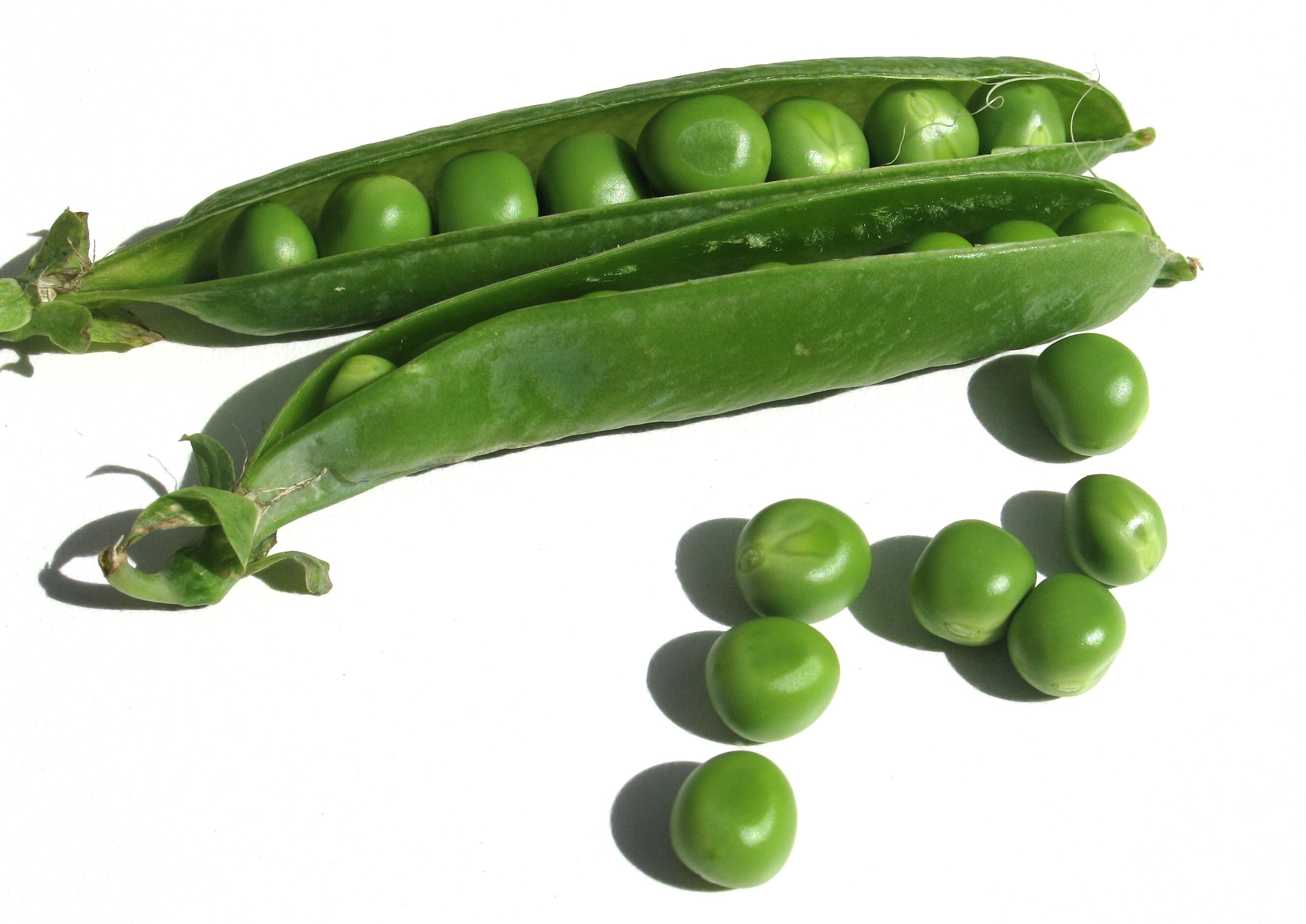 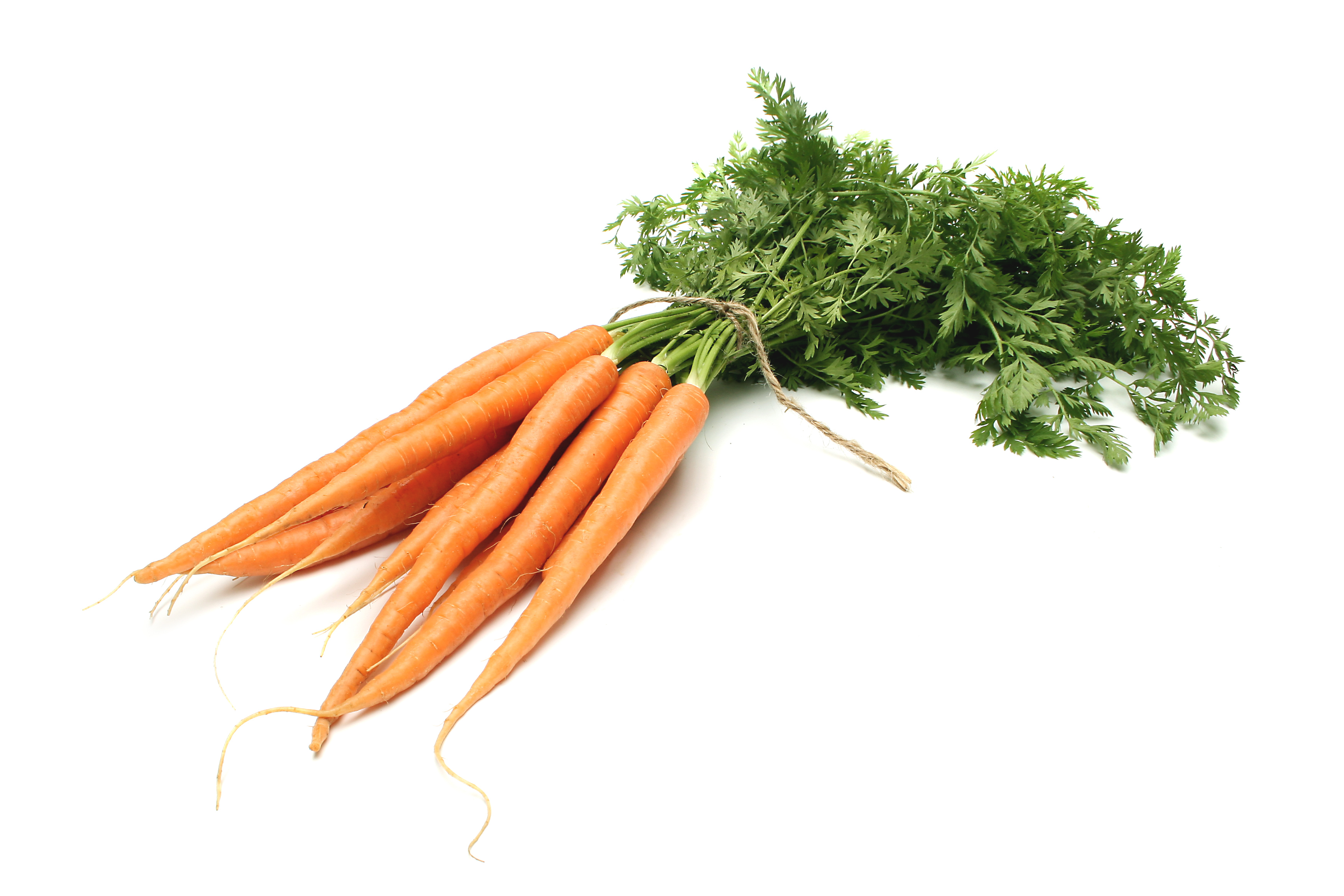 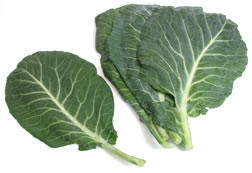 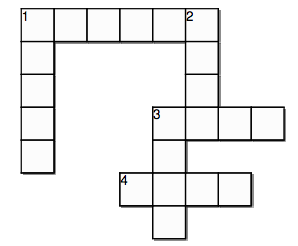 Across:Attracts Pollinators3.   Supports plant4.   Site of photosynthesisDown:Means of seed dispersalAbsorbs water from the groundStores energy for new plant